ANGLEŠČINA   8.a  razred heterogena skupina 1                           učiteljica: Helena Gregorič   elektronski naslov: helena.gregoric@guest.arnes.si                                             telefon: 031 395 010      rok za oddajo:   petek, 15 .5. 2020    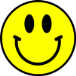 HELLO EVERYBODY! POZDRAVLJENI V SEDMEM TEDNU UČENJA NA DALJAVO. TA TEDEN  BO NAMENJEN PRIPRAVI NA OCENJEVANJE ZNANJA. PRIPRAVILI BOSTE BESEDILO IN VIDEO POSNETEK SVOJEGA NASTOPA.TEDEN 7  (4. 5.- 8. 5.2020)MY DREAM TRIP AROUND THE WORD   - priprava besedila s slikovnim materialom in video predstavitev Na spletu poišči karto sveta ali slike petih različnih krajev po svetu. Lahko tudi rišeš!Če imaš z uporabo spleta težave, uporabi  eno od  priloženih kart  in na njej označi kraje, ki si jih v svojem namišljenem potovanju obiskal. Za vsak izbran kraj napiši  5 različnih povedi. V njih povej, kje si bil, kaj si tam videl, kaj se ti je zgodilo, kaj si počel, jedel, … vse si izmisliš, saj gre za namišljeno potovanje. Nekaj povedi naj bo tudi v nikalni obliki.  Če pa si v kraju že bil, uporabi  resnične podatke. Pomagaj si z učbenikom in delovnim zvezkom – ideje!Nastalo besedilo  bo vsebovalo 25 ali več povedi.  PAZI: Ko prvič omeniš, kje si bil, uporabi Present Perfect. Ko  nadaljuješ pripovedovanje o tem kraju in pripoveduješ, kaj si tam delal, videl,…uporabi Past Simple.       Glej primer:    I have been to Paris. (Present perfect. V tej povedi ne smeš povedati, kdaj  je to bilo.)    I travelled to Paris 5 years ago. (Past simple. Poveš točno, kdaj je to bilo.)    I met a lot of people. I didn’t jump off the tallest building. (Past simple)   I visited the National Gallery there. I ate a lot of French croissants. (Past simple)Na glas vadi pripovedovanje  o svojih izkušnjah po teh izbranih krajih. Ko boš s pripovedovanjem zadovoljen, posnemi video. Pripoveduj razločno in počasi.Najkasneje do 15. 5. 2020 pošlji  pripravljeno besedilo s slikovnim materialom  in video. Enega od spodnjih zemljevidov lahko izbereš, če ne boš mogel pripraviti svojega slikovnega materiala.Časa za pripravo je 14 dni, kar je veliko, zato pričakujem, da vas bo večina z nalogo končala že prej. Ko bo naloga pripravljena, jo pošljite in ne čakajte na 15.5.2020 – to je le zadnji dan za oddajo.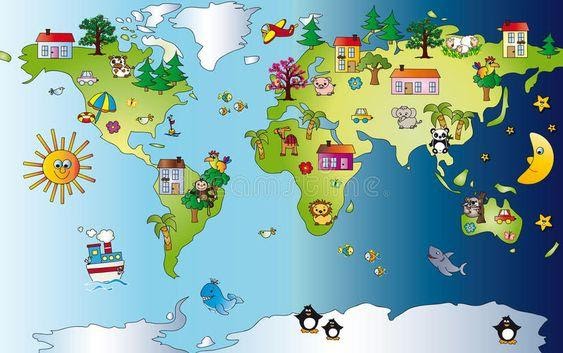 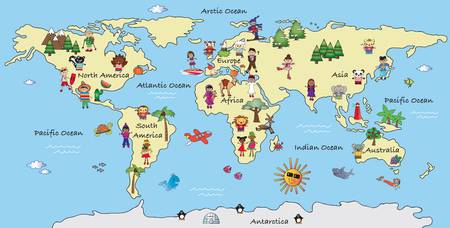 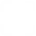 